СИЛЛАБУС2020-2021 оқу жылының күзгі семестрі«5В020600- Дінтану» мамандығы білім беру бағдарламасы Діни антропологияОҚУ КУРСЫНЫҢ МАЗМҰНЫН ЖҮЗЕГЕ АСЫРУ КҮНТІЗБЕСІ (кестесі)[Қысқартулар: ӨТС – өзін-өзі тексеру үшін сұрақтар; ТТ – типтік тапсырмалар; ЖТ – жеке тапсырмалар; БЖ – бақылау жұмысы; АБ – аралық бақылау. Ескертулер:- Д және ПС өткізу түрі: MS Team/ZOOM-да вебинар (10-15 минутқа бейнематериалдардың презентациясы, содан кейін оны талқылау/пікірталас түрінде бекіту/есептерді шешу/...)- БЖ өткізу түрі: вебинар (бітіргеннен кейін студенттер жұмыстың скриншотын топ басшысына тапсырады, топ басшысы оларды оқытушыға жібереді) / Moodle ҚОЖ-да тест.- Курстың барлық материалдарын (Д, ӨТС, ТТ, ЖТ және т.б.) сілтемеден қараңыз (Әдебиет және ресурстар, 6-тармақты қараңыз).- Әр дедлайннан кейін келесі аптаның тапсырмалары ашылады.- БЖ-ға арналған тапсырмаларды оқытушы вебинардың басында береді.]Декан                                                                                     Методбюро төрағасы					Кафедра меңгерушісі		Құрманалиева А.Д.			               Дәріскер                                            Борбасова Қ.М.Пәннің коды Пәннің атауыСтуденттердің  өзіндік жұмысы (СӨЖ)Сағат саны Сағат саны Сағат саны Сағат саны Сағат саны Кредит саныСтуденттердің оқытушы басшылығымен өзіндік жұмысы (СОӨЖ)  Пәннің коды Пәннің атауыСтуденттердің  өзіндік жұмысы (СӨЖ)Дәрістер (Д)Практ. сабақтар (ПС)Практ. сабақтар (ПС)Зерт. сабақтар (ЗС)Зерт. сабақтар (ЗС)Кредит саныСтуденттердің оқытушы басшылығымен өзіндік жұмысы (СОӨЖ)  RA 3411Діни антропология 98151515--57Курс туралы академиялық ақпаратКурс туралы академиялық ақпаратКурс туралы академиялық ақпаратКурс туралы академиялық ақпаратКурс туралы академиялық ақпаратКурс туралы академиялық ақпаратКурс туралы академиялық ақпаратКурс туралы академиялық ақпаратКурс туралы академиялық ақпаратКурс туралы академиялық ақпаратОқытудың түріКурстың типі/сипатыДәріс түрлеріДәріс түрлеріДәріс түрлеріПрактикалық сабақтардың түрлеріПрактикалық сабақтардың түрлеріСӨЖ саныСӨЖ саныҚорытынды бақылау түріОн-лайнТеориялықБаяндау, салыстырмалы талдау, әңгімелесу –дәріс, пікірталасБаяндау, салыстырмалы талдау, әңгімелесу –дәріс, пікірталасБаяндау, салыстырмалы талдау, әңгімелесу –дәріс, пікірталасТақырып бойынша тапсырмалар, пікірталас, талқылауТақырып бойынша тапсырмалар, пікірталас, талқылау55ТесттапсыруДәріскерБорбасова К.М., филос.ғ.д., профессорБорбасова К.М., филос.ғ.д., профессорБорбасова К.М., филос.ғ.д., профессорБорбасова К.М., филос.ғ.д., профессорБорбасова К.М., филос.ғ.д., профессорБорбасова К.М., филос.ғ.д., профессорe-mailkarlygash_bm@mail.rukarlygash_bm@mail.rukarlygash_bm@mail.rukarlygash_bm@mail.rukarlygash_bm@mail.rukarlygash_bm@mail.ruТелефондары870116802928701168029287011680292870116802928701168029287011680292Курстың академиялық презентациясыПәннің мақсатыОқытудың күтілетін нәтижелері  (ОН)Пәнді оқыту нәтижесінде білім алушы қабілетті болады:ОН қол жеткізу индикаторлары (ЖИ) (әрбір ОН-ге кемінде 2 индикатор)Курстың мақсаты студенттердің діни мәселелерге байланысты негізгі теориялық және  әдіснамалық ұстанымдарын қалыптастырып, діни антропологияның негізгі категориялық аппаратын түсіндіру.1- діни антропологияның негізгі категорияларын, діни философиялық бағыттағы мектептердің көзқарастары;- адам мен әлем қатынасын діни тұрғыда түсіндіретін философтар мен теологтардың еңбектері; - әлемдiк және ұлттық дiндер аясындағы адам және оның жаратушыға, қасиеттiлiкке қатынасын, адам табиғаты мен тiршiлiгiнiң мәнi туралы түсiнiк пен ұғымдарды сараптау;1.1.діни антропологияның зерттеу әдістері және әдіснамасын,  дінтанулық қызмет саласында  қолданады;1.2. дiни антропологияның өзектi мәселелерiн дүниетанымдық тұрғыдан  талдап дінтанулық сараптама жасайды;Курстың мақсаты студенттердің діни мәселелерге байланысты негізгі теориялық және  әдіснамалық ұстанымдарын қалыптастырып, діни антропологияның негізгі категориялық аппаратын түсіндіру.
2 – адамға байланысты мәселелерді: оның өмірінің мәні, өлімі, мәңгілігін философия мен теология сұқбатында шеше білу; - діни мәтіндердің адамға және қоғамға әсерін көрсетуді үйренеді және діни антропология өкілдерінің еңбектерімен жұмыс істейді; - қазіргі діни санадағы өзгерістерді, жаңа діни ағымдардағы діни сенім мен ғибадат ерекшеліктерін қарастырады.2.1. - діни антропологияны зерттеуші ғалымдардың еңбектерімен жұмыс істеуді ұйымдастыруда әлеуметтанушылық, жалпы психологиялық және ғылыми дағдыларды пайдаланады;2.2. курс барысында меңгерген білімін гуманитарлық пәндерді оқытуда қолданады; 2.3. дінтану саласындағы алдыңғы қатарлы теориялық және практикалық білімді қолдану арқылы инновациялық шешімдерді сыни зерттеуден өткізедіПререквизиттерFil 2102 Философия, M 2114 Мәдениеттану, DT 2203 Діндер тарихы религии, Дін және моральFil 2102 Философия, M 2114 Мәдениеттану, DT 2203 Діндер тарихы религии, Дін және моральПостреквизиттерDF R3302 Дін феноменологиясы, DF 3208 Дін философиясы, EU 3503 Эзотерикалық ілімдер.DF R3302 Дін феноменологиясы, DF 3208 Дін философиясы, EU 3503 Эзотерикалық ілімдер.Әдебиет және ресурстарОқу әдебиеттері : Дінтану. Оқу құралы / әл-Фараби атын. ҚазҰУ; [құраст. Н. Ж. Байтенова].- Алматы: Қазақ ун-ті, 2019.- 355Рысбекова Ш. С., Борбасова Қ.М. Діни антропология. Алматы 2013.Дінтану. Энциклопедиялық сөздік. 2 томдық, Алматы. Қазақ университеті. 2018Барнард, Алан. Антропология тарихы мен теориясы [Мәтін] = History and Theory in Anthropology : [оқулық] / А. Барнард ; ауд. Ж. Жұмашова. - Астана : "Ұлттық аударма бюросы" ҚҚ, 2018. - 240 б. Фролова Е.А. История средневековой арабо-мусульманской философии. Учебное пособие. – М.: 1995.Армстронг, Карен. Иудаизм, христиандық пен исламдағы 4000 жылдық ізденіс [Мәтін] = A History of God The 4000-year Quest of Judaism, Christianity and Islam :  Құдайтану баяны : [монография] / К. Армстронг ; ауд. Д. Кенжетай [және т.б.]. - Астана : "Ұлттық аударма бюросы" ҚҚ, 2018.Үнді философиясы тарихы. 2020. - Алматы: "Ұлттық аударма бюросы" ҚҚ, 2018. - 670 б. Карл Ранер. Основание веры. Введение в христианское богословие. М. 2006Никонов К.И. Религиозная антропология: христианское учение о человеке в историческом и современном контексте // Введение в общее религиоведение / Под ред. И.Н. Яблокова. – М.: Книжный дом «Университет», 2001Костылев П.Н. О систематике религиозной антропологии // Антропологические конфигурации современной философииИнтернет-ресурсы: ://dic.academic.ru/dic.nsf/ruwiki/1119943religiocivilis.ru/hristianstvo/christ-a/1735-antropologija-religioznaja., antropogenez.ru/term/99, e.lib.vlsu.ru/bitstream/123456789/670Оқу әдебиеттері : Дінтану. Оқу құралы / әл-Фараби атын. ҚазҰУ; [құраст. Н. Ж. Байтенова].- Алматы: Қазақ ун-ті, 2019.- 355Рысбекова Ш. С., Борбасова Қ.М. Діни антропология. Алматы 2013.Дінтану. Энциклопедиялық сөздік. 2 томдық, Алматы. Қазақ университеті. 2018Барнард, Алан. Антропология тарихы мен теориясы [Мәтін] = History and Theory in Anthropology : [оқулық] / А. Барнард ; ауд. Ж. Жұмашова. - Астана : "Ұлттық аударма бюросы" ҚҚ, 2018. - 240 б. Фролова Е.А. История средневековой арабо-мусульманской философии. Учебное пособие. – М.: 1995.Армстронг, Карен. Иудаизм, христиандық пен исламдағы 4000 жылдық ізденіс [Мәтін] = A History of God The 4000-year Quest of Judaism, Christianity and Islam :  Құдайтану баяны : [монография] / К. Армстронг ; ауд. Д. Кенжетай [және т.б.]. - Астана : "Ұлттық аударма бюросы" ҚҚ, 2018.Үнді философиясы тарихы. 2020. - Алматы: "Ұлттық аударма бюросы" ҚҚ, 2018. - 670 б. Карл Ранер. Основание веры. Введение в христианское богословие. М. 2006Никонов К.И. Религиозная антропология: христианское учение о человеке в историческом и современном контексте // Введение в общее религиоведение / Под ред. И.Н. Яблокова. – М.: Книжный дом «Университет», 2001Костылев П.Н. О систематике религиозной антропологии // Антропологические конфигурации современной философииИнтернет-ресурсы: ://dic.academic.ru/dic.nsf/ruwiki/1119943religiocivilis.ru/hristianstvo/christ-a/1735-antropologija-religioznaja., antropogenez.ru/term/99, e.lib.vlsu.ru/bitstream/123456789/670Университеттік моральдық-этикалық құндылықтар шеңберіндегі курстың академиялық саясатыАкадемиялық тәртіп ережелері: Барлық білім алушылар ЖООК-қа тіркелу қажет. Онлайн курс модульдерін өту мерзімі пәнді оқыту кестесіне сәйкес мүлтіксіз сақталуы тиіс.НАЗАР АУДАРЫҢЫЗ! Дедлайндарды сақтамау баллдардың жоғалуына әкеледі! Әрбір тапсырманың дедлайны оқу курсының мазмұнын жүзеге асыру күнтізбесінде (кестесінде), сондай-ақ ЖООК-та көрсетілген.Академиялық құндылықтар:- Практикалық / зертханалық сабақтар, СӨЖ өзіндік, шығармашылық сипатта болуы керек.- Бақылаудың барлық кезеңінде плагиатқа, жалған ақпаратқа, көшіруге тыйым салынады. - Мүмкіндігі шектеулі студенттер bm.karlygash@gmail.com.бойынша консультациялық көмек ала алады. Бағалау және аттестаттау саясатыКритериалды бағалау: дескрипторларға сәйкес оқыту нәтижелерін бағалау (аралық бақылау мен емтихандарда құзыреттіліктің қалыптасуын тексеру).Жиынтық бағалау: аудиториядағы (вебинардағы) жұмыстың белсенділігін бағалау; орындалған тапсырманы бағалау.Апта / модульТақырып атауыОНЖИСағат саныЕң жоғары баллБілімді бағалау формасы Сабақты өткізу түрі / платформаМодуль 1.    Ұлттық діндердегі антропологиялық мәселелерМодуль 1.    Ұлттық діндердегі антропологиялық мәселелерМодуль 1.    Ұлттық діндердегі антропологиялық мәселелерМодуль 1.    Ұлттық діндердегі антропологиялық мәселелерМодуль 1.    Ұлттық діндердегі антропологиялық мәселелерМодуль 1.    Ұлттық діндердегі антропологиялық мәселелерМодуль 1.    Ұлттық діндердегі антропологиялық мәселелер1Д. Діни антропология пәні және оның гуманитарлық пәндер жүйесіндегі орныОН 1ЖИ 1.1.11ПС. Діни антропология пәні: мақсаты және міндеттеріОН 1 ЖИ 1.1.212MS Teams/Zoom да вебинар2Д. Ежелгі түркілердің және  зароастризмдегі антропологиялық көзқарастарОН1ЖИ 1.1ЖИ 1.2.1MS Teams/Zoom да вебинар2ПС.  Ежелгі түркілердің және  зароастризмдегі адамның әлемдегі орны  ОН1ЖИ 1.1ЖИ 1.2.212MS Teams/Zoom да вебинар3Д. Иудаизм адам табиғаты және оның өмірлік мақсаты туралы 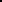 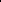 ОН1ЖИ 1.2.MS Teams/Zoom да вебинар 3ПС. Иудаизмдегі адамның мәніОН1ЖИ 1.2.12MS Teams/Zoom да вебинар СОӨЖ 1. СӨЖ 1 орындау бойынша кеОН1ЖИ 1.2.5MS Teams/Zoom да вебинар СӨЖ 1. Ежелгі түркілердің адам мен әлемнің қатынасы туралы көзқарастарын талдауОН1ЖИ 1.1ЖИ 1.2.ЖИ 2.2.15MS Teams/Zoom да вебинар 4Д. Р. Конфуций ілімі мен даосизмдегі гуманизм идеясыОН1 ЖИ 1.2.ЖИ 2.2.1MS Teams/Zoom да вебинар 4ПС.  Конфуций ілімі мен Даосизмдегі адам мәселесі ОН1ЖИ 1.1.ЖИ 2.212MS Teams/Zoom да вебинар 5Д. Үнді діндеріндегі антропологиялық мәселелерОН1ЖИ 1.2.MS Teams/Zoom да вебинар 5ПС. Индуизм, жайнизм, сикхизмдегі адам мен әлем арақатынасыОН1ЖИ 1.2.12MS Teams/Zoom да вебинар 5СОӨЖ 2. СӨЖ 2 орындау бойынша кеңесОНЖИ 1.2.ЖИ 2.25MS Teams/Zoom да вебинар 5СӨЖ 2. Қытай діндеріндегі адам өмірінің мәні. Салыстырмалы талдауОН 1ЖИ 1.2.ЖИ 2.2.15MS Teams/Zoom да вебинар 5АБ 1ОН1100Модуль 2 .  Әлемдік діндердегі антропологиялық доктриналарМодуль 2 .  Әлемдік діндердегі антропологиялық доктриналарМодуль 2 .  Әлемдік діндердегі антропологиялық доктриналарМодуль 2 .  Әлемдік діндердегі антропологиялық доктриналарМодуль 2 .  Әлемдік діндердегі антропологиялық доктриналарМодуль 2 .  Әлемдік діндердегі антропологиялық доктриналарМодуль 2 .  Әлемдік діндердегі антропологиялық доктриналарМодуль 2 .  Әлемдік діндердегі антропологиялық доктриналар6Д. Буддизмдегі кемел адам бейнесіОН1ОН2ЖИ 1.2.ЖИ 2.22MS Teams/Zoom- да бейнедәріс6ПС. Буддизмдегі ақиқатқа жету жолы туралы көзқарастарОН1ОН2ЖИ 1.2.ЖИ 2.2112MS Teams/Zoom да вебинар 7Д. Православиялық антропология.ОН1ОН2ЖИ 1.2.ЖИ 2.2MS Teams/Zoom- да бейнедәріс7ПС. Академиялық философия өкілдерінің еңбектеріндегі адам мәселесіОН1ОН2ЖИ 1.2.ЖИ 2.1112MS Teams/Zoom да вебинар 8Д. Католиктік антропология.ОН1ОН2ЖИ 1.2.ЖИ 2.12MS Teams/Zoom- да бейнедәріс8ПС.  Католик дініндегі адам мен қоғам туралы көзқарастар ОН1ОН2ЖИ 1.2.ЖИ 2.212MS Teams/Zoom да вебинар 8СОӨЖ 3. СӨЖ 3 орындау бойынша кеңесОН2ЖИ 1.2.ЖИ 2.2ЖИ 2.3.5MS Teams/Zoom да вебинар 8СӨЖ 3 «Буддизм мен христиандықтағы діни-философиялық дәстүрлеріндегі антропологиялық идеялар» тақырыбына салыстырмалы талдау жасауОН2ЖИ 1.2.ЖИ 2.2ЖИ 2.3.359Д. Протестанттық антропологияОН2ЖИ 2.2ЖИ 2.3.MS Teams/Zoom- да бейнедәріс9ПС. Протестантизмдегі адам мен Құдай ұғымындағы ерекшеліктер ОН2ЖИ 2.2ЖИ 2.3212MS Teams/Zoom да вебинар  10Д. Ислам антропологиясыОН2ЖИ 2.2ЖИ 2.32MS Teams/Zoom- да бейнедәріс10ПС. Қалам философиясындағы құдай және адам мәселесі»ОН1ЖИ 2.2ЖИ 2.312MS Teams/Zoom да вебинар 10МТ (Midterm Exam)ОН2ЖИ 2.2ЖИ 2.310011Д. Араб ойшылдарының ілімдеріндегі адам мәселесіОН1ЖИ 2.2ЖИ 2.3MS Teams/Zoom- да бейнедәріс11ПС. әл-Фараби, әл-Ғазали, Ибн- Рушд шығармашылығындағы адам мәселесіОН1ЖИ1.2.ЖИ 2.2ЖИ 2.3112MS Teams/Zoom да вебинар 11СОӨЖ 4. СӨЖ 4 орындау бойынша консультацияОН2ЖИ 2.2ЖИ 2.35MS Teams/Zoom да вебинар 11СӨЖ 4. Христиан және мұсылман рухани дәстүрлеріндегі адам туралы мәселелер..ОН2ЖИ 2.2ЖИ 2.31512Д. ХІХ ғасырдағы қазақ ойшылдарының антропологиялық ізденістеріОНЖИ1.2.ЖИ 2.2ЖИ 2.31MS Teams/Zoom- да бейнедәріс12ПС.  ХІХ ғасырдағы қазақ ойшылдарының антропологиялық ізденістеріОН2ЖИ1.2.ЖИ 2.2ЖИ 2.3112MS Teams/Zoom да вебинар 13Д. ХХ ғасырдағы қазақ ойшылдары адам және қоғам туралы.ОН2ЖИ1.2.ЖИ 2.2ЖИ 2.31MS Teams/Zoom- да бейнедәріс13ПС. ХХ ғасырдағы қазақ ойшылдары адам және қоғам туралы.ОН2ЖИ1.2.ЖИ 2.2ЖИ 2.3112MS Teams/Zoom да вебинар СОӨЖ 5. СӨЖ 5 орындау бойынша консультацияОН2ЖИ1.2.ЖИ 2.2ЖИ 2.35MS Teams/Zoom да вебинар СӨЖ 5. "Аллаға сенім негіздері" тақырыбына эссе-талдау жазу.ОН2ЖИ1.2.ЖИ 2.2ЖИ 2.31514Д. Синкреттік философиялық және діни ағымдардағы адамОН2ЖИ 1.2.ЖИ 2.1.ЖИ 2.3.1MS Teams/Zoom- да бейнедәріс14ПС. Синкреттік философиялық және діни ағымдардағы адамОН2ЖИ 1.2.ЖИ 2.1.ЖИ 2.3112MS Teams/Zoom да вебинар15Д. Жаңа діни ағымдар іліміндегі адам  және оның өмірінің мәніОН2ЖИ 2.1.ЖИ 2.31MS Teams/Zoom- да бейнедәрісПС. Казақстандағы жаңа діни ағымдар іліміндегі діни сенім мәселесіОН2ЖИ 2.1.ЖИ 2.3112MS Teams/Zoom да вебинар АБ2100